TRANSCRIPT OF RECORDS	Student’s Name : ……………..	Study Field : ……………..Start and end dates of the study period: from [day/month/year] ………………. to [day/month/year] ……………...                Responsible Person:                                           ……………………………….Erasmus Institutional Coordinator				       (Name / Signature)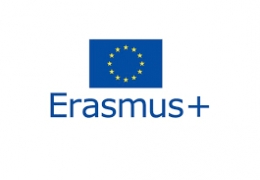 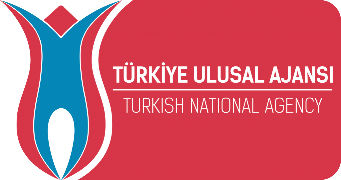 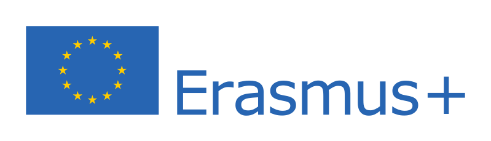 Component Code(If any)Component title at the Receiving Institution(as indicated in the course catalogue)Was the component successfully completed by the student? [Yes/No]Number of ECTS credits(or equivalent)Grades received at Receiving InstitutionTotal:TR ANTALYA03:  Local Grade